        Study Guide 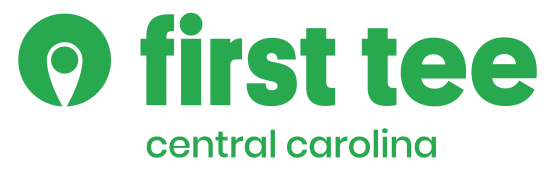 PLAYer LevelTrue/False Questions T / F Penalty strokes MUST be added to your score for breaking a rule in golf.T / F A putter generally rolls the ball while a 7-iron is better for higher shots that go a longer distance.T / F Before you swing, you should check the spaces to the front, sides, and behind for people or objects.T / F You may tee off in front of the tee markers on each hole.T / F Each attempt to strike and move the ball (hit or not) counts as a stroke.Multiple Choice Questions 6.) What is the maximum amount of clubs the Rules of Golf say you can carry in your bag at 1 time?      a. 5      b. 8       c. 10      d. 147.) On which of these parts of the golf course can you mark your ball, pick it up and clean it?green      b. sand trap      c. rough      d. fairway 8.) A score of one over par on any single hole is called a__________.       a. Birdie      b. Bogey      c. Par      d. Eagle9.) Which of the following foods would NOT be a good snack to take on the golf course?banana      b. nuts      c. candy bar      d. apple10.) Which of the following items is the most important to carry in your golf bag for SAFETY reasons?      a. golf ball      b. a whistle      c. ball markers      d. sun screen